Kim jesteśmy 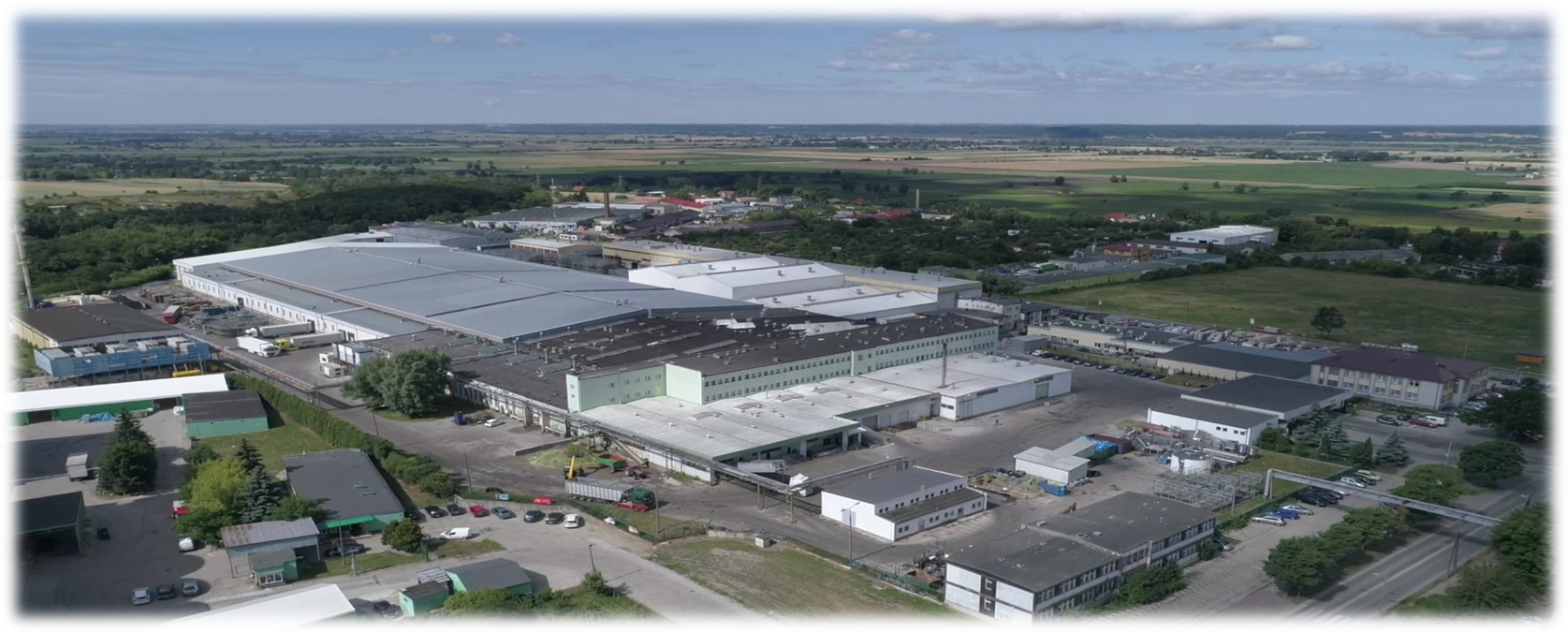 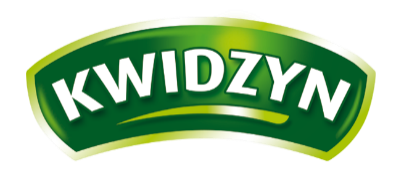 Jesteśmy wyjątkową grupą ludzi, których łączy doświadczenie, wiedza i tradycja. WZPOW Kwidzyn jest największym w kraju producentem groszku zielonego, który stanowi główny produkt wśród mrożonek i konserw warzywnych. Wysoka jakość, walory smakowe oraz nowoczesna, ciągle ulepszana technologia gwarantują stały popyt i uznanie konsumentów w kraju i za granicą.Zatrudniamy obecnie około 328 osób. Chętnie dzielimy się wiedzą i jesteśmy otwarci na nowe wyzwania. Nieustannie się rozwijając szukamy osób chętnych na stanowisko:AUTOMATYK (ABSOLWENCI) – OBSŁUGA URZĄDZEŃ CHŁODNICZYCHMiejsce Pracy: KwidzynOCZEKIWANIA:Wykształcenie zasadnicze/średnie techniczneMile widziane doświadczenie w obsłudze instalacji amoniakalnychMile widziane uprawnienia energetyczne E gr. 2Umiejętność obsługi komputeraGotowośc do pracy zmianowej w systemie pracy ciągłej.OBOWIĄZKI:Bieżący dozór i obsługa amoniakalnej instalacji chłodniczejSerwisowanie poszczególnych elementów instalacji Drobne naprawy i usuwanie awariOFERUJEMY:Zatrudnienie na pełen etatMożliwość zdobycia nowego doświadczeniaPracę w zespole o dużej wiedzy i doświadczeniuPracę w firmie o stabilnej i ugruntowanej pozycji na rynkuSystem premiowaniaMożliwość rozwoju zawodowego i wsparcie w podnoszeniu kwalifikacji,Przyjazną atmosferę pracyCV prosimy  przesyłać na adres e-mail: rekrutacja@wzpow.com.plLub kontakt pod nr. 513-120-398 Marcin Liśkiewicz (Główny Energetyk)Prosimy o dopisanie klauzuli: Wyrażam zgodę na przetwarzanie moich danych osobowych zawartych w mojej ofercie pracy dla potrzeb niezbędnych do realizacji procesu rekrutacji (zgodnie z Ustawą z dnia 29.08.1997 r. o Ochronie Danych Osobowych; tekst jednolity Dz. U. z 2016 r. poz. 922 z późn. zm. ). Jednocześnie oświadczam, że zostałem/am poinformowany/a o dobrowolności podania danych osobowych oraz prawie dostępu do treści swoich danych i ich poprawiania.